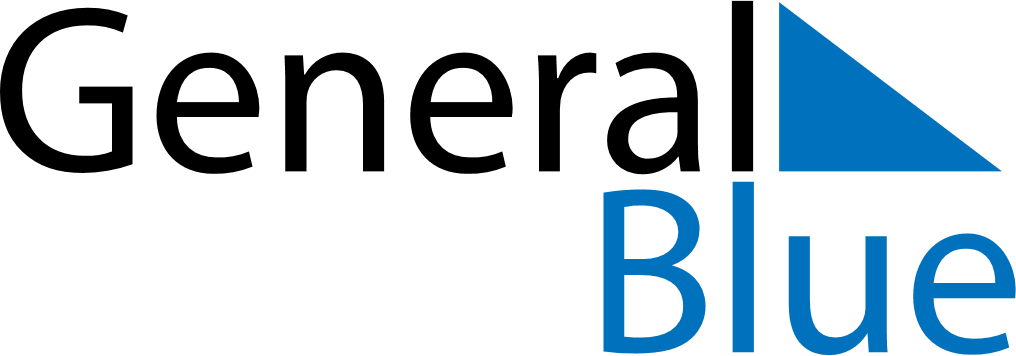 June 2030June 2030June 2030June 2030SpainSpainSpainSundayMondayTuesdayWednesdayThursdayFridayFridaySaturday123456778910111213141415Pentecost1617181920212122232425262728282930